Questão 1. Observe as espécies químicas a seguir e determine o número de prótons, nêutrons e elétrons.13Al2716S3218Ar4026Fe56Questão 2. O sódio (11Na23) é um dos principais componentes do sal de cozinha e desempenha papel importante no funcionamento dos nervos e músculo. O número atômico do sódio é:11234412Questão 3. Julgue os itens abaixo relacionados ao átomo e suas características e marque a alternativa correta.(      ) átomos que possuem o mesmo número de prótons pertencem ao mesmo elemento químico.(      ) O número de elétrons de um átomo é denominado número atômico.(      )  Atribuíram-se nomes às diferentes partículas constituintes dos átomos: as positivas foram chamadas de prótons e as negativas foram chamadas de elétrons.(      ) Os íons são espécies químicas que perderam ou ganharam elétrons.a) V,V,F,Fb) V,F,V,Fc) F,F,V,Vd) V,F,V,Ve) F,V,F,FQuestão 4. Os íons sódio (11Na+1), flúor (9F-1) e oxigênio (88-2) possuem o mesmo número de elétrons, sendo classificados como:a) isótoposb) isótonosc) isóbarosd) isoeletrônicose) alótroposQuestão 5. São ISÓTONOS os pares representados na alternativa:a) 1H2 e 2He4b) 7N14 e 6C14c) 11Na+1 e 9F-1d) 6C12 e 6C14e) 20Ca40 e 19K39Questão 6. Observando as alternativas a seguir, assinale aquela que reúne espécies isoeletrônicas.a) 20Ca2+, 38Sr2+, 56Ba2+b) 7N3-, 9F-, 13Al3+c) 16S, 17Cl-, 19K+d) 10Ne, 11Na, 12Mge) 17Cl-, 35Br-, 53I- Questão 7. Determine o número de prótons e elétrons dos íons a seguir:a) 27Co2+ c) 80Hg2+Questão 8. O zinco é utilizado para fabricar baterias secas, na galvanização do aço e no preparo de ligas metálicas como o latão. No estado fundamental o zinco possui 30 prótons e 30 elétrons. A distribuição eletrônica correta em ordem crescente de energia para esse elemento é:a) 1s2 2s2 2p6 3s2 3p6 4s2 3d10b) 1s2 2s2 2p6 3s2 3p6 3d6 c) 1s2 2s2 2p6 3s2 3p6 3d8d) 1s2 2s2 2p6 3s2 3p6 3d6e) K = 2, L = 8, M = 18Questão 9. Forneça a distribuição eletrônica dos elementos químicos a seguir (2 pontos).a) Ferro (26Fe) ,b) Cálcio (20Ca)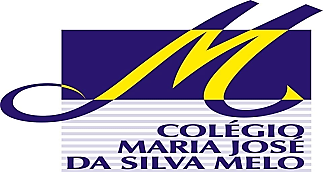 COLÉGIO MARIA JOSÉ DA SILVA MELOCOLÉGIO MARIA JOSÉ DA SILVA MELOCOLÉGIO MARIA JOSÉ DA SILVA MELOCOLÉGIO MARIA JOSÉ DA SILVA MELOTOTALSérie: 8° Ano fund.Professora: Renata Carneiro Data:        /05/2021 Data:        /05/2021TOTALSérie: 8° Ano fund.Professora: Renata Carneiro Data:        /05/2021 Data:        /05/2021TOTALNome:Arthur Carvalho Lustosa de AraujoNome:Arthur Carvalho Lustosa de AraujoNome:Arthur Carvalho Lustosa de AraujoNºTOTALRECUPERAÇÃO BIMESTRAL DE QUÍMICARECUPERAÇÃO BIMESTRAL DE QUÍMICARECUPERAÇÃO BIMESTRAL DE QUÍMICARECUPERAÇÃO BIMESTRAL DE QUÍMICARECUPERAÇÃO BIMESTRAL DE QUÍMICARECUPERAÇÃO BIMESTRAL DE QUÍMICARECUPERAÇÃO BIMESTRAL DE QUÍMICAResposta:13Resposta:16Resposta:18Resposta:26Resposta:Protons 27 e eletrons 2Resposta:Protons 80 e eletrons 2Resposta:1s2,2s2,2p6,3s2,3p6,3d6,4s2Resposta:1s2, 2s2, 2p6, 3s2, 3p6, 4s2